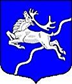 Приложение №1к решению Муниципального Советаот «23» декабря  2019 №037-007-6-2019Доходы бюджетавнутригородского муниципального образованияСанкт-Петербурга муниципальный округ Северныйна 2019 год(тыс. руб.)Приложение №2к решению Муниципального Советаот «23» декабря 2019 №037-007-6-2019Распределение бюджетных ассигнований бюджета внутригородского муниципального образованияСанкт-Петербурга муниципальный округ Северныйпо разделам, подразделам, целевым статьям, группам и подгруппам видов расходов классификации расходов бюджета на 2019 год                                                                                                                                (тыс. руб.)Приложение №3к решению Муниципального Советаот «23» декабря 2019 №037-007-6-2019Распределение бюджетных ассигнований бюджета внутригородского муниципального образованияСанкт-Петербурга муниципальный округ Северныйпо разделам, подразделам, целевым статьям, группам и подгруппам видов расходов классификации расходов бюджета на 2019 год                                                                                                                                (тыс. руб.)Приложение №4к решению Муниципального Советаот «23» декабря 2019 №037-007-6-2019Источники финансирования дефицита бюджета внутригородского муниципального образованияСанкт-Петербурга муниципальный округ Северныйна 2019 год                                                                                                                                                   (тыс. руб.)Муниципальный Советвнутригородского муниципального образования Санкт-Петербургамуниципальный округСеверныйМуниципальный Советвнутригородского муниципального образования Санкт-Петербургамуниципальный округСеверныйМуниципальный Советвнутригородского муниципального образования Санкт-Петербургамуниципальный округСеверныйМуниципальный Советвнутригородского муниципального образования Санкт-Петербургамуниципальный округСеверныйшестой созывшестой созывшестой созывшестой созывРЕШЕНИЕРЕШЕНИЕРЕШЕНИЕРЕШЕНИЕПротокол № 007Протокол № 007Протокол № 007Протокол № 007О внесении изменений в решение Муниципального Советаот 10.12.2018 №131-021-5-2018О внесении изменений в решение Муниципального Советаот 10.12.2018 №131-021-5-2018О внесении изменений в решение Муниципального Советаот 10.12.2018 №131-021-5-2018О внесении изменений в решение Муниципального Советаот 10.12.2018 №131-021-5-2018«23» декабря 2019г.                                                                                                №037-007-6-2019«23» декабря 2019г.                                                                                                №037-007-6-2019«23» декабря 2019г.                                                                                                №037-007-6-2019«23» декабря 2019г.                                                                                                №037-007-6-2019В соответствии со статьями 169, 184,184.1 Бюджетного кодекса Российской Федерации, Федеральным законом от 06.10.2003 № 131-ФЗ «Об общих принципах организации местного самоуправления в Российской Федерации», Законом Санкт-Петербурга от 23.09.2009 № 420-79 «Об организации местного самоуправления в Санкт-Петербурге» руководствуясь Уставом внутригородского муниципального образования Санкт-Петербурга муниципальный округ Северный, положением           «О бюджетном процессе во внутригородском муниципальном образовании Санкт-Петербурга муниципальный округ Северный», Муниципальный Совет:РЕШИЛ:1.Внести в решение Муниципального Совета от 10.12.2018 №131-021-5-2018 «О бюджете внутригородского муниципального образования Санкт-Петербурга муниципальный округ Северный на 2019 год (в целом)» следующие изменения:Изложить пункт 1.1. решения в следующей редакции:«1.1.По доходам в сумме 94 672,3 тыс. руб.,в том числе:субвенции на исполнение органами местного самоуправления отдельных государственных полномочий Санкт-Петербурга по организации и осуществлению деятельности по опеке и попечительству, назначению и выплате денежных средств на содержание детей, находящихся под опекой или попечительством, и детей, переданных на воспитание в приемные семьи, по выплате вознаграждения приемным родителям в сумме 19 283,5 тыс. руб.;субвенции на исполнение органами местного самоуправления отдельного государственного полномочия Санкт-Петербурга по определению должностных лиц местного самоуправления, уполномоченных составлять протоколы об административных правонарушениях, и составлению протоколов об административных правонарушениях в сумме 7,2 тыс. руб.;субсидии из бюджета Санкт-Петербурга в сумме 10000,0 тыс. рублей;дотации из бюджета Санкт-Петербурга в сумме 552,3 тыс. рублей;Изложить пункт 1.2. решения в следующей редакции:«1.2. По расходам местного бюджета в сумме 101672.3 тыс. руб.»Изложить приложение №1 к решению «Доходы бюджета внутригородского муниципального образования Санкт-Петербурга муниципальный округ Северный на 2019 год» к решению в редакции согласно приложению №1 к настоящему решению.Изложить приложение №2 к решению «Ведомственную структуру расходов бюджета внутригородского муниципального образования Санкт-Петербурга муниципальный округ Северный на 2019 год» к решению в редакции согласно приложению №2 к настоящему решению.Изложить приложение №3 к решению «Распределение бюджетных ассигнований бюджета внутригородского муниципального образования по разделам, подразделам, целевым статьям, группам и подгруппам видов расходов классификации расходов бюджета на 2019 год»  в редакции согласно приложению №3 к настоящему решению.Изложить приложение №4 к решению «Источником внутреннего финансирования дефицита внутригородского муниципального образования Санкт-Петербурга муниципальный округ Северный на 2019 год» в редакции согласно приложению №4 к настоящему решению.Настоящее решение вступает в силу после его официального опубликования.Контроль за исполнением настоящего решения возложить на  Главу муниципального образования, исполняющего полномочия председателя Муниципального Совета, и  Главу Местной администрации.В соответствии со статьями 169, 184,184.1 Бюджетного кодекса Российской Федерации, Федеральным законом от 06.10.2003 № 131-ФЗ «Об общих принципах организации местного самоуправления в Российской Федерации», Законом Санкт-Петербурга от 23.09.2009 № 420-79 «Об организации местного самоуправления в Санкт-Петербурге» руководствуясь Уставом внутригородского муниципального образования Санкт-Петербурга муниципальный округ Северный, положением           «О бюджетном процессе во внутригородском муниципальном образовании Санкт-Петербурга муниципальный округ Северный», Муниципальный Совет:РЕШИЛ:1.Внести в решение Муниципального Совета от 10.12.2018 №131-021-5-2018 «О бюджете внутригородского муниципального образования Санкт-Петербурга муниципальный округ Северный на 2019 год (в целом)» следующие изменения:Изложить пункт 1.1. решения в следующей редакции:«1.1.По доходам в сумме 94 672,3 тыс. руб.,в том числе:субвенции на исполнение органами местного самоуправления отдельных государственных полномочий Санкт-Петербурга по организации и осуществлению деятельности по опеке и попечительству, назначению и выплате денежных средств на содержание детей, находящихся под опекой или попечительством, и детей, переданных на воспитание в приемные семьи, по выплате вознаграждения приемным родителям в сумме 19 283,5 тыс. руб.;субвенции на исполнение органами местного самоуправления отдельного государственного полномочия Санкт-Петербурга по определению должностных лиц местного самоуправления, уполномоченных составлять протоколы об административных правонарушениях, и составлению протоколов об административных правонарушениях в сумме 7,2 тыс. руб.;субсидии из бюджета Санкт-Петербурга в сумме 10000,0 тыс. рублей;дотации из бюджета Санкт-Петербурга в сумме 552,3 тыс. рублей;Изложить пункт 1.2. решения в следующей редакции:«1.2. По расходам местного бюджета в сумме 101672.3 тыс. руб.»Изложить приложение №1 к решению «Доходы бюджета внутригородского муниципального образования Санкт-Петербурга муниципальный округ Северный на 2019 год» к решению в редакции согласно приложению №1 к настоящему решению.Изложить приложение №2 к решению «Ведомственную структуру расходов бюджета внутригородского муниципального образования Санкт-Петербурга муниципальный округ Северный на 2019 год» к решению в редакции согласно приложению №2 к настоящему решению.Изложить приложение №3 к решению «Распределение бюджетных ассигнований бюджета внутригородского муниципального образования по разделам, подразделам, целевым статьям, группам и подгруппам видов расходов классификации расходов бюджета на 2019 год»  в редакции согласно приложению №3 к настоящему решению.Изложить приложение №4 к решению «Источником внутреннего финансирования дефицита внутригородского муниципального образования Санкт-Петербурга муниципальный округ Северный на 2019 год» в редакции согласно приложению №4 к настоящему решению.Настоящее решение вступает в силу после его официального опубликования.Контроль за исполнением настоящего решения возложить на  Главу муниципального образования, исполняющего полномочия председателя Муниципального Совета, и  Главу Местной администрации.В соответствии со статьями 169, 184,184.1 Бюджетного кодекса Российской Федерации, Федеральным законом от 06.10.2003 № 131-ФЗ «Об общих принципах организации местного самоуправления в Российской Федерации», Законом Санкт-Петербурга от 23.09.2009 № 420-79 «Об организации местного самоуправления в Санкт-Петербурге» руководствуясь Уставом внутригородского муниципального образования Санкт-Петербурга муниципальный округ Северный, положением           «О бюджетном процессе во внутригородском муниципальном образовании Санкт-Петербурга муниципальный округ Северный», Муниципальный Совет:РЕШИЛ:1.Внести в решение Муниципального Совета от 10.12.2018 №131-021-5-2018 «О бюджете внутригородского муниципального образования Санкт-Петербурга муниципальный округ Северный на 2019 год (в целом)» следующие изменения:Изложить пункт 1.1. решения в следующей редакции:«1.1.По доходам в сумме 94 672,3 тыс. руб.,в том числе:субвенции на исполнение органами местного самоуправления отдельных государственных полномочий Санкт-Петербурга по организации и осуществлению деятельности по опеке и попечительству, назначению и выплате денежных средств на содержание детей, находящихся под опекой или попечительством, и детей, переданных на воспитание в приемные семьи, по выплате вознаграждения приемным родителям в сумме 19 283,5 тыс. руб.;субвенции на исполнение органами местного самоуправления отдельного государственного полномочия Санкт-Петербурга по определению должностных лиц местного самоуправления, уполномоченных составлять протоколы об административных правонарушениях, и составлению протоколов об административных правонарушениях в сумме 7,2 тыс. руб.;субсидии из бюджета Санкт-Петербурга в сумме 10000,0 тыс. рублей;дотации из бюджета Санкт-Петербурга в сумме 552,3 тыс. рублей;Изложить пункт 1.2. решения в следующей редакции:«1.2. По расходам местного бюджета в сумме 101672.3 тыс. руб.»Изложить приложение №1 к решению «Доходы бюджета внутригородского муниципального образования Санкт-Петербурга муниципальный округ Северный на 2019 год» к решению в редакции согласно приложению №1 к настоящему решению.Изложить приложение №2 к решению «Ведомственную структуру расходов бюджета внутригородского муниципального образования Санкт-Петербурга муниципальный округ Северный на 2019 год» к решению в редакции согласно приложению №2 к настоящему решению.Изложить приложение №3 к решению «Распределение бюджетных ассигнований бюджета внутригородского муниципального образования по разделам, подразделам, целевым статьям, группам и подгруппам видов расходов классификации расходов бюджета на 2019 год»  в редакции согласно приложению №3 к настоящему решению.Изложить приложение №4 к решению «Источником внутреннего финансирования дефицита внутригородского муниципального образования Санкт-Петербурга муниципальный округ Северный на 2019 год» в редакции согласно приложению №4 к настоящему решению.Настоящее решение вступает в силу после его официального опубликования.Контроль за исполнением настоящего решения возложить на  Главу муниципального образования, исполняющего полномочия председателя Муниципального Совета, и  Главу Местной администрации.В соответствии со статьями 169, 184,184.1 Бюджетного кодекса Российской Федерации, Федеральным законом от 06.10.2003 № 131-ФЗ «Об общих принципах организации местного самоуправления в Российской Федерации», Законом Санкт-Петербурга от 23.09.2009 № 420-79 «Об организации местного самоуправления в Санкт-Петербурге» руководствуясь Уставом внутригородского муниципального образования Санкт-Петербурга муниципальный округ Северный, положением           «О бюджетном процессе во внутригородском муниципальном образовании Санкт-Петербурга муниципальный округ Северный», Муниципальный Совет:РЕШИЛ:1.Внести в решение Муниципального Совета от 10.12.2018 №131-021-5-2018 «О бюджете внутригородского муниципального образования Санкт-Петербурга муниципальный округ Северный на 2019 год (в целом)» следующие изменения:Изложить пункт 1.1. решения в следующей редакции:«1.1.По доходам в сумме 94 672,3 тыс. руб.,в том числе:субвенции на исполнение органами местного самоуправления отдельных государственных полномочий Санкт-Петербурга по организации и осуществлению деятельности по опеке и попечительству, назначению и выплате денежных средств на содержание детей, находящихся под опекой или попечительством, и детей, переданных на воспитание в приемные семьи, по выплате вознаграждения приемным родителям в сумме 19 283,5 тыс. руб.;субвенции на исполнение органами местного самоуправления отдельного государственного полномочия Санкт-Петербурга по определению должностных лиц местного самоуправления, уполномоченных составлять протоколы об административных правонарушениях, и составлению протоколов об административных правонарушениях в сумме 7,2 тыс. руб.;субсидии из бюджета Санкт-Петербурга в сумме 10000,0 тыс. рублей;дотации из бюджета Санкт-Петербурга в сумме 552,3 тыс. рублей;Изложить пункт 1.2. решения в следующей редакции:«1.2. По расходам местного бюджета в сумме 101672.3 тыс. руб.»Изложить приложение №1 к решению «Доходы бюджета внутригородского муниципального образования Санкт-Петербурга муниципальный округ Северный на 2019 год» к решению в редакции согласно приложению №1 к настоящему решению.Изложить приложение №2 к решению «Ведомственную структуру расходов бюджета внутригородского муниципального образования Санкт-Петербурга муниципальный округ Северный на 2019 год» к решению в редакции согласно приложению №2 к настоящему решению.Изложить приложение №3 к решению «Распределение бюджетных ассигнований бюджета внутригородского муниципального образования по разделам, подразделам, целевым статьям, группам и подгруппам видов расходов классификации расходов бюджета на 2019 год»  в редакции согласно приложению №3 к настоящему решению.Изложить приложение №4 к решению «Источником внутреннего финансирования дефицита внутригородского муниципального образования Санкт-Петербурга муниципальный округ Северный на 2019 год» в редакции согласно приложению №4 к настоящему решению.Настоящее решение вступает в силу после его официального опубликования.Контроль за исполнением настоящего решения возложить на  Главу муниципального образования, исполняющего полномочия председателя Муниципального Совета, и  Главу Местной администрации.Глава муниципального образования, исполняющий полномочия председателя Муниципального Совета                                                В.И.Миронкин№ п/пКОД СТАТЬИИСТОЧНИКИ ДОХОДОВСуммаI.000 1 00 00000 00 0000 000 НАЛОГОВЫЕ И НЕНАЛОГОВЫЕ ДОХОДЫ64829,31.000 1 05 00000 00 0000 000НАЛОГИ НА СОВОКУПНЫЙ ДОХОД63141,41.1.000 1 05 01000 00 0000 110Налог, взимаемый в связи с применением упрощенной системы налогообложения50227,21.1.1.000 1 05 01010 01 0000 110Налог, взимаемый с налогоплательщиков, выбравших в качестве объекта налогообложения доходы38200,01.1.1.1.182 1 05 01011 01 0000 110Налог, взимаемый с налогоплательщиков, выбравших в качестве объекта налогообложения доходы 38198,01.1.1.2.182 1 05 01012 01 0000 110Налог, взимаемый с налогоплательщиков, выбравших в качестве объекта налогообложения доходы (за налоговые периоды, истекшие до 1 января 2011 года)2,01.1.2.000 1 05 01020 01 0000 110Налог, взимаемый с налогоплательщиков, выбравших в качестве объекта налогообложения доходы, уменьшенные на величину расходов11987,21.1.2.1.182 1 05 01021 01 0000 110Налог, взимаемый с налогоплательщиков, выбравших в качестве объекта налогообложения доходы, уменьшенные на величину расходов(в том числе минимальный налог, зачисляемый в бюджеты субъектов Российской Федерации)11985,21.1.2.2.182 1 05 01022 01 0000 110Налог, взимаемый с налогоплательщиков, выбравших в качестве объекта налогообложения доходы, уменьшенные на величину расходов (за налоговые периоды, истекшие до 1 января 2011 года) 2,01.1.3.182 1 05 01050 01 0000 110Минимальный налог, зачисляемый в бюджеты субъектов Российской Федерации (за налоговые периоды, истекшие до 1 января 2016 года)40,01.2.000 1 05 02000 02 0000 110Единый налог на вмененный доход для отдельных видов деятельности  11614,21.2.1.182 1 05 02010 02 0000 110Единый налог на вмененный доход для отдельных видов деятельности11613,21.2.2.182 1 05 02020 02 0000 110Единый налог на вмененный доход для отдельных видов деятельности (за налоговые периоды, истекшие до 1 января 2011 года)1,01.3.000 1 05 04000 02 0000 110Налог, взимаемый в связи с применением патентной системы налогообложения1300,01.3.1.182 1 05 04030 02 0000 110Налог, взимаемый в связи с применением патентной системы налогообложения, зачисляемый в бюджеты городов федерального значения 1300,02.000 1 09 00000 00 0000 000ЗАДОЛЖЕННОСТЬ И ПЕРЕРАСЧЕТЫ ПО ОТМЕНЕННЫМ НАЛОГАМ, СБОРАМ И ИНЫМ ОБЯЗАТЕЛЬНЫМ ПЛАТЕЖАМ0,02.1.182 1 09 04040 01 0000 110Налог с имущества, переходящего в порядке наследования или дарения 0,03.000 1 13 00000 00 0000 000ДОХОДЫ ОТ ОКАЗАНИЯ ПЛАТНЫХ УСЛУГ И КОМПЕНСАЦИИ ЗАТРАТ ГОСУДАРСТВА299,03.1.867  1 13 02993 03 0100 130Средства, составляющие восстановительную стоимость зеленых насаждений общего пользования местного значения и подлежащие зачислению в бюджеты внутригородских муниципальных образований Санкт-Петербурга в соответствии с законодательством Санкт-Петербурга299,03.2.923 1 13 02993 03 0200 130Другие виды прочих доходов от компенсации затрат бюджетов внутригородских муниципальных образований  Санкт-Петербурга0,04.000 1 14 00000 00 0000 000 ДОХОДЫ ОТ ПРОДАЖИ МАТЕРИАЛЬНЫХ И НЕМАТЕРИАЛЬНЫХ АКТИВОВ395,84.1000 1 14 02000 00 0000 000 Доходы от реализации имущества, находящегося в государственной и муниципальной собственности (за исключением движимого имущества бюджетных и автономных учреждений, а также имущества государственных и муниципальных унитарных предприятий, в том числе казенных)395,84.1.1923 1 14 02030 03 0000 410 Доходы от реализации имущества, находящегося в собственности внутригородских муниципальных образований городов федерального значения (за исключением движимого имущества муниципальных бюджетных и автономных учреждений, а также имущества муниципальных унитарных предприятий, в том числе казенных), в части реализации основных средств по указанному имуществу395,84.1.1.1.923 1 14 02033 03 0000 410 Доходы от реализации иного имущества, находящегося в муниципальной собственности внутригородских муниципальных образований городов федерального значения (за исключением имущества муниципальных бюджетных и автономных учреждений, а также имущества муниципальных унитарных предприятий, в том числе казенных), в части реализации основных средств по указанному имуществу395,85.000 1 16 00000 00 0000 000ШТРАФЫ, САНКЦИИ, ВОЗМЕЩЕНИЕ УЩЕРБА993,15.1.182 1 16 06000 01 0000 140Денежные взыскания (штрафы) за нарушение  законодательства о применении контрольно-кассовой техники при осуществлении наличных денежных расчетов и (или) расчетов с использованием платежных карт50,05.2.000 1 16 33000 00 0000 000Денежные взыскания (штрафы) за нарушение законодательства  Российской Федерации о контрактной системе в сфере закупок товаров, работ, услуг для обеспечения государственных и муниципальных нужд10,05.2.1.923 1 16 33030 03 0000 140Денежные взыскания (штрафы) за нарушение законодательства  Российской Федерации о контрактной системе в сфере закупок товаров, работ, услуг для обеспечения государственных и муниципальных нужд для нужд внутригородских муниципальных образований городов федерального значения10,05.3.000 1 16 90030 03 0000 140Прочие поступления от денежных взысканий (штрафов)  и иных сумм в возмещение ущерба, зачисляемые в бюджеты  внутригородских муниципальных образований  городов федерального значения 933,15.3.1.000 1 16 90030 03 0100 140Штрафы за административные правонарушения в области  благоустройства, предусмотренные  главой 4 Закона Санкт-Петербурга «Об административных правонарушениях  в Санкт-Петербурге», за исключением статьи 37-2 указанного Закона Санкт-Петербурга863,15.3.1.1.806 1 16 90030 03 0100 140Штрафы за административные правонарушения в области  благоустройства, предусмотренные  главой 4 Закона Санкт-Петербурга «Об административных правонарушениях  в Санкт-Петербурге», за исключением статьи 37-2 указанного Закона Санкт-Петербурга342,45.3.1.2.807 1 16 90030 03 0100 140Штрафы за административные правонарушения в области  благоустройства, предусмотренные  главой 4 Закона Санкт-Петербурга «Об административных правонарушениях в Санкт-Петербурге», за исключением статьи 37-2 указанного Закона Санкт-Петербурга240,05.3.1.2.824 1 16 90030 03 0100 140Штрафы за административные правонарушения в области  благоустройства, предусмотренные  главой 4 Закона Санкт-Петербурга «Об административных правонарушениях в Санкт-Петербурге», за исключением статьи 37-2 указанного Закона Санкт-Петербурга97,65.3.1.3.849 1 16 90030 03 0100 140Штрафы за административные правонарушения в области  благоустройства, предусмотренные  главой 4 Закона Санкт-Петербурга «Об административных правонарушениях в  Санкт-Петербурге», за исключением статьи 37-2 указанного Закона Санкт-Петербурга183,15.3.2.849 1 16 90030 03 0200 140Штрафы за административные правонарушения в области предпринимательской деятельности, предусмотренные статьей 44 Закона Санкт-Петербурга «Об административных правонарушениях в Санкт-Петербурге» 50,05.3.3.923 1 16 90030 03 0400 140Денежные средства от уплаты поставщиком (подрядчиком, исполнителем) неустойки (штрафа, пени) за неисполнение или ненадлежащее исполнение им условий гражданско-правовой сделки20,06.000 1 17 00000 00 0000 000ПРОЧИЕ НЕНАЛОГОВЫЕ ДОХОДЫ 0,06.1.923 1 17 01030 03 0000 180Невыясненные поступления, зачисляемые в бюджеты внутригородских муниципальных образований городов федерального значения 0,06.2.000 1 17 05000 00 0000 180Прочие неналоговые доходы0,06.2.1.923 1 17 05030 03 0000 180Прочие неналоговые доходы бюджетов внутригородских муниципальных образований городов федерального значения 0,0II.000 2 00 00000 00 0000 000БЕЗВОЗМЕЗДНЫЕ ПОСТУПЛЕНИЯ29843,01.000  2 02 00000 00 0000 000Безвозмездные поступления от других бюджетов бюджетной системы Российской Федерации29843,01.1000 2 02 10000 00 0000 150Дотации бюджетам системы Российской Федерации552,31.1.1.923 2 02 19999 00 0000 150Прочие дотации552,31.1.1.1.923 2 02 19999 03 0000 150Прочие дотации бюджетам внутригородских муниципальных образований городов федерального значения552,31.2.000 2 02 20000 00 0000 150Субсидии бюджетам бюджетной системы Российской
Федерации (межбюджетные субсидии)10000,01.2.1.923 2 02 29999 00 0000 150Прочие субсидии10000,01.2.1.1923 2 02 29999 03 0000 150Прочие субсидии бюджетам внутригородских муниципальных образований городов федерального значения10000,01.3.000 2 02 30000 00 0000 150Субвенции бюджетам бюджетной системы Российской Федерации19290,71.3.1.923 2 02 30024 03 0000 150Субвенции бюджетам внутригородских муниципальных образований городов федерального значения  на выполнение передаваемых полномочий субъектов Российской Федерации2711,51.3.1.1923 2 02 30024 03 0100 150Субвенции бюджетам внутригородских муниципальных образований Санкт-Петербурга  на выполнение отдельных государственных полномочий Санкт-Петербурга по организации  и осуществлению деятельности по опеке и попечительству2704,31.3.1.2923 2 02 30024 03 0200 150Субвенции бюджетам внутригородских  муниципальных образований Санкт-Петербурга на выполнение отдельного государственного полномочия Санкт-Петербурга по определению должностных лиц, уполномоченных  составлять протоколы об административных правонарушениях, и составлению протоколов об административных правонарушениях     7,21.3.2.923 2 02 30027 03 0000 150Субвенции бюджетам  внутригородских муниципальных образований городов федерального значения  на содержание ребенка в семье опекуна и приемной семье, а также вознаграждение, причитающееся приемному родителю16579,21.3.2.1.923 2 02 30027 03 0100 150Субвенции бюджетам внутригородских муниципальных образований  Санкт-Петербурга на содержание ребенка в семье опекуна и приемной семье   11886,71.3.2.2.923 2 02 30027 03 0200 150Субвенции бюджетам внутригородских муниципальных образований  Санкт-Петербурга на вознаграждение, причитающееся приемному родителю 4692,52.1.923 2 07 30010 03 0000 180Поступления от денежных пожертвований, предоставляемых физическими лицами получателям средств бюджетов внутригородских муниципальных образований городов федерального значения 0,03.000  2 08 00000 00 0000 180Перечисления для осуществления возврата (зачета) излишне уплаченных или излишне взысканных сумм налогов, сборов и иных платежей, а также сумм процентов за несвоевременное осуществление такого возврата и процентов, начисленных на излишне взысканные суммы0,03.1.923 2 08 03000 03 0000 180Перечисления из бюджетов внутригородских муниципальных образований городов федерального значения  (в бюджеты внутригородских муниципальных образований городов федерального значения) для осуществления возврата (зачета) излишне уплаченных или излишне взысканных сумм налогов, сборов и иных платежей, а также сумм процентов за несвоевременное  осуществление такого возврата и процентов, начисленных на излишне взысканные суммы0,04.000 2 19 00000 00 0000 000Возврат остатков субсидий, субвенций и иных межбюджетных трансфертов, имеющих целевое назначение, прошлых лет0,04.1.923 2 19 60010 03 0000 150Возврат прочих остатков субсидий, субвенций и иных межбюджетных трансфертов, имеющих целевое назначение, прошлых лет из бюджетов внутригородских муниципальных образований городов федерального значения  0,0ИТОГО ДОХОДОВ94672,3№ п/пНАИМЕНОВАНИЕ СТАТЕЙКод раздела и подразделаКод целевой статьиКод вида расходовСумма1.ОБЩЕГОСУДАРСТВЕННЫЕ ВОПРОСЫ010027574,81.1.ФУНКЦИОНИРОВАНИЕ ВЫСШЕГО ДОЛЖНОСТНОГО ЛИЦА СУБЪЕКТА РОССИЙСКОЙ ФЕДЕРАЦИИ И МУНИЦИПАЛЬНОГО ОБРАЗОВАНИЯ0102895,91.1.1.Расходы на содержание Главы муниципального образования01020020100011895,91.1.1.1.Расходы на выплаты персоналу в целях обеспечения выполнения функций государственными (муниципальными) органами, казенными учреждениями, органами управления государственными внебюджетными фондами01020020100011100895,91.1.1.1.1.Расходы на выплаты персоналу государственных
(муниципальных) органов01020020100011120895,91.2.ФУНКЦИОНИРОВАНИЕ ЗАКОНОДАТЕЛЬНЫХ (ПРЕДСТАВИТЕЛЬНЫХ) ОРГАНОВ ГОСУДАРСТВЕННОЙ ВЛАСТИ И ПРЕДСТАВИТЕЛЬНЫХ ОРГАНОВ МУНИЦИПАЛЬНЫХ  ОБРАЗОВАНИЙ01031360,01.2.1.Расходы на содержание центрального аппарата Муниципального Совета 010300202000211213,61.2.1.1.Расходы на выплаты персоналу в целях обеспечения выполнения функций государственными (муниципальными) органами, казенными учреждениями, органами управления государственными внебюджетными фондами010300202000211001099,41.2.1.1.1.Расходы на выплаты персоналу государственных
(муниципальных) органов010300202000211201099,41.1.2.2.Закупка товаров, работ и услуг для государственных (муниципальных)  нужд0103002020002120010,01.1.2.2.1.Иные закупки товаров, работ и услуг для обеспечения государственных (муниципальных) нужд0103002020002124010,01.1.2.2.Социальное обеспечение и иные выплаты населению0103002020002130099,21.1.2.2.1.Социальные выплаты гражданам, кроме публичных нормативных социальных выплат0103002020002132099,21.2.1.3.1Иные бюджетные ассигнования010300202000218005,01.4.2.2.1.Уплата  налогов, сборов и иных платежей010300202000218505,01.2.2.Расходы по компенсации  депутатам муниципального совета,  осуществляющим свои полномочия на непостоянной основе, расходов в связи с осуществлением ими своих мандатов01030020400023146,41.2.3.1.Расходы на выплаты персоналу в целях обеспечения выполнения функций государственными (муниципальными) органами, казенными учреждениями, органами управления государственными внебюджетными фондами01030020400023100146,41.2.3.1.1.Расходы на выплаты персоналу государственных
(муниципальных) органов01030020400023120146,41.3.ФУНКЦИОНИРОВАНИЕ ПРАВИТЕЛЬСТВА РОССИЙСКОЙ ФЕДЕРАЦИИ, ВЫСШИХ ИСПОЛНИТЕЛЬНЫХ ОРГАНОВ ГОСУДАРСТВЕННОЙ ВЛАСТИ СУБЪЕКТОВ РОССИЙСКОЙ ФЕДЕРАЦИИ, МЕСТНЫХ АДМИНИСТРАЦИЙ  010421893,91.3.1.Расходы на содержание главы Местной Администрации010400205000311275,71.3.1.1.1.Расходы на выплаты персоналу государственных
(муниципальных) органов010400205000311201275,71.3.2.Расходы на содержание и обеспечение деятельности местной администрации по решению вопросов местного значения0104002060003217913,91.3.2.1.Расходы на выплаты персоналу в целях обеспечения выполнения функций государственными (муниципальными) органами, казенными учреждениями, органами управления государственными внебюджетными фондами0104002060003210014748,01.3.2.1.1.Расходы на выплаты персоналу государственных
(муниципальных) органов0104002060003212014748,01.3.2.2.Закупка товаров, работ и услуг для государственных (муниципальных)  нужд010400206000322003144,11.3.2.2.1.Иные закупки товаров, работ и услуг для обеспечения государственных (муниципальных) нужд010400206000322403144,11.3.2.2.Иные бюджетные ассигнования0104002060003280021,81.3.2.2.1.Уплата  налогов, сборов и иных платежей0104002060003285021,81.3.3.Расходы на исполнение государственного полномочия Санкт-Петербурга по организации и осуществлению деятельности по опеке и попечительству за счет субвенций из бюджета Санкт-Петербурга010400200G08502704,31.3.3.1.Расходы на выплаты персоналу в целях обеспечения выполнения функций государственными (муниципальными) органами, казенными учреждениями, органами управления государственными внебюджетными фондами010400200G08501002507,01.3.3.1.1.Расходы на выплаты персоналу государственных
(муниципальных) органов010400200G08501202507,01.3.3.2.Закупка товаров, работ и услуг для государственных (муниципальных) нужд010400200G0850200197,31.3.3.2.1.Иные закупки товаров, работ и услуг для обеспечения государственных (муниципальных) нужд010400200G0850240197,31.4.ОБЕСПЕЧЕНИЕ ПРОВЕДЕНИЯ ВЫБОРОВ И РЕФЕРЕНДУМОВ01071998,91.4.1.Проведение выборов в представительный орган муниципального образования010700207000411998,91.4.1.1.Иные бюджетные ассигнования010700207000418001998,91.4.1.1.1.Специальные расходы010700207000418801998,91.5.РЕЗЕРВНЫЕ ФОНДЫ011150,01.5.1.Резервный фонд Местной Администрации 0111070000006150,01.5.1.1.Иные бюджетные ассигнования0111070000006180050,01.5.1.1.1.Резервные средства0111070000006187050,01.6.ДРУГИЕ ОБЩЕГОСУДАРСТВЕННЫЕ  ВОПРОСЫ01131292,11.6.1.Расходы на исполнение государственного полномочия Санкт-Петербурга по составлению протоколов об административных правонарушениях за счет субвенций из бюджета Санкт-Петербурга011309200G01007,21.6.1.1.Закупка товаров, работ и услуг для государственных (муниципальных) нужд011309200G01002007,21.6.1.1.1.Иные закупки товаров, работ и услуг для обеспечения государственных (муниципальных) нужд011309200G01002407,21.6.2.Муниципальная программа "Развитие и обеспечение безопасности муниципальной информационно-коммуникационной инфраструктуры"01133300000072473,21.6.2.1.Закупка товаров, работ и услуг для государственных (муниципальных) нужд01133300000072200473,21.6.2.1.1.Иные закупки товаров, работ и услуг для обеспечения государственных (муниципальных) нужд01133300000072240473,21.6.3.Уплата членских взносов на осуществление деятельности Совета муниципальных образований Санкт-Петербурга и содержание его органов0113092010044184,01.6.3.1.Иные бюджетные ассигнования0113092010044180084,01.6.3.1.1.Уплата  налогов, сборов и иных платежей01130920100441 85084,01.6.4.Муниципальная программа «Формирование архивных фондов органов местного самоуправления»011379508000710,01.6.4.1.Закупка товаров, работ и услуг для государственных (муниципальных) нужд011379508000712000,01.6.4.1.1.Иные закупки товаров, работ и услуг для обеспечения государственных (муниципальных) нужд011379508000712400,01.6.5.Муниципальная программа «Участие в деятельности по профилактике правонарушений» 01137951000511206,61.6.5.1.Закупка товаров, работ и услуг для государственных (муниципальных) нужд01137951000511200206,61.6.5.1.1.Иные закупки товаров, работ и услуг для обеспечения государственных (муниципальных) нужд01137951000511240206,61.6.6.Муниципальная программа «Участие в профилактике терроризма и экстремизма» 01137951100521165,71.6.6.1.Закупка товаров, работ и услуг для государственных (муниципальных) нужд01137951100521200165,71.6.6.1.1.Иные закупки товаров, работ и услуг для обеспечения государственных (муниципальных) нужд01137951100521240165,71.6.7.Муниципальная программа «Охрана здоровья граждан от воздействия окружающего табачного дыма и последствий потребления табака»0113795120054138,11.6.7.1.Закупка товаров, работ и услуг для государственных (муниципальных) нужд0113795120054120038,11.6.7.1.1.Иные закупки товаров, работ и услуг для обеспечения государственных (муниципальных) нужд0113795120054124038,11.6.8.Муниципальная программа «Участие в формах, установленных законодательством Санкт-Петербурга в мероприятиях по профилактике незаконного потребления наркотических и психотропных веществ, новых потенциально опасных психоактивных веществ, наркомании в Санкт-Петербурге»0113795130053189,31.6.8.1.Закупка товаров, работ и услуг для государственных (муниципальных) нужд0113795130053120089,31.6.8.1.1.Иные закупки товаров, работ и услуг для обеспечения государственных (муниципальных) нужд0113795130053124089,31.6.9.Муниципальная программа «Реализация мер по профилактике дорожно-транспортного травматизма» 01137951400491145,71.6.9.1.Закупка товаров, работ и услуг для государственных (муниципальных) нужд01137951400491200145,71.6.9.1.1.Иные закупки товаров, работ и услуг для обеспечения государственных (муниципальных) нужд01137951400491240145,71.6.10.Муниципальная программа «Организация информирования, консультирования и содействия жителям  по вопросам создания ТСЖ»0113795200007277,01.6.10.1.Закупка товаров, работ и услуг для государственных (муниципальных) нужд0113795200007220077,01.6.10.1.Иные закупки товаров, работ и услуг для обеспечения государственных (муниципальных) нужд0113795200007224077,01.6.11.Муниципальная программа «Защита прав потребителей»0113795220007369,61.6.11.1.Закупка товаров, работ и услуг для государственных (муниципальных) нужд0113795220007320069,61.6.11.1.1.Иные закупки товаров, работ и услуг для обеспечения государственных (муниципальных) нужд0113795220007324069,61.6.12.Муниципальная программа «Участие в создании условий для реализации мер, направленных на укрепление межнационального и межконфессионального согласия, сохранение и развитие языков и культуры народов Российской Федерации, проживающих на территории муниципального образования, социальную культурную адаптацию мигрантов, профилактику межнациональных (межэтнических) конфликтов»0113795240052219,71.6.12.1.Закупка товаров, работ и услуг для государственных (муниципальных) нужд0113795240052220019,71.6.12.1.1.Иные закупки товаров, работ и услуг для обеспечения муниципальных нужд0113795240052224019,72.НАЦИОНАЛЬНАЯ БЕЗОПАСНОСТЬ И ПРАВООХРАНИТЕЛЬНАЯ ДЕЯТЕЛЬНОСТЬ030016,82.1.ЗАЩИТА НАСЕЛЕНИЯ И ТЕРРИТОРИИ ОТ  ЧРЕЗВЫЧАЙНЫХ СИТУАЦИЙ ПРИРОДНОГО И ТЕХНОГЕННОГО ХАРАКТЕРА, ГРАЖДАНСКАЯ ОБОРОНА0309    16,82.1.1.Муниципальная программа «Организация в установленном порядке сбора и обмена информацией в области защиты населения и территории от чрезвычайных ситуаций,  а также содействие  в информировании об угрозе возникновения или о возникновении чрезвычайной ситуации, и  подготовка неработающего населения муниципального образования способам защиты и действиям в чрезвычайных ситуациях , а также способам защиты от опасностей, возникающих при ведении военных действий или вследствие этих действий» 0309795090008116,82.1.1.1.Закупка товаров, работ и услуг для государственных (муниципальных) нужд0309795090008120016,82.1.1.1.1.Иные закупки товаров, работ и услуг для обеспечения государственных (муниципальных) нужд0309795090008124016,83.НАЦИОНАЛЬНАЯ ЭКОНОМИКА0400477,73.1.ОБЩЕЭКОНОМИЧЕСКИЕ ВОПРОСЫ0401420,13.1.1.Муниципальная программа «Участие в организации и финансировании временного трудоустройства несовершеннолетних в возрасте от 14 до 18 лет в свободное от учебы время» 04017952500101420,13.1.1.1.Иные бюджетные ассигнования04017952500101800420,13.1.1.1.1.Субсидии юридическим лицам (кроме некоммерческих организаций), индивидуальным предпринимателям, физическим лицам - производителям товаров, работ, услуг04017952500101810420,13.2.ДРУГИЕ ВОПРОСЫ В ОБЛАСТИ НАЦИОНАЛЬНОЙ ЭКОНОМИКИ041257,63.2.1.Муниципальная программа «Развитие малого бизнеса» 0412795210012157,63.2.1.1.Закупка товаров, работ и услуг для государственных (муниципальных) нужд0412795210012120057,63.2.1.1.1.Иные закупки товаров, работ и услуг для обеспечения государственных (муниципальных) нужд0412795210012124057,64.ЖИЛИЩНО-КОММУНАЛЬНОЕ ХОЗЯЙСТВО050043005,94.1.БЛАГОУСТРОЙСТВО050343005,94.1.1.Муниципальная программа «Благоустройство  придомовых территорий и дворовых территорий в границах внутригородского муниципального образования Санкт-Петербурга муниципальный округ Северный»050379501001313478,54.1.1.1.Закупка товаров, работ и услуг для государственных (муниципальных) нужд050379501001312003478,54.1.1.1.1.Иные закупки товаров, работ и услуг для обеспечения государственных (муниципальных) нужд050379501001312403478,54.1.2.Муниципальная программа «Установка и содержание малых архитектурных форм на территории в границах внутригородского муниципального образования Санкт-Петербурга муниципальный округ Северный» 050379502001340,04.1.2.1.Закупка товаров, работ и услуг для государственных (муниципальных) нужд050379502001342000,04.1.2.1.1.Иные закупки товаров, работ и услуг для обеспечения государственных (муниципальных) нужд050379502001342400,04.1.3.Муниципальная программа «Озеленение территории в границах внутригородского муниципального образования Санкт-Петербурга муниципальный округ Северный»050379503001511127,34.1.3.1.Закупка товаров, работ и услуг для государственных (муниципальных) нужд0503795030015120099,94.1.3.1.1.Иные закупки товаров, работ и услуг для обеспечения государственных (муниципальных) нужд0503795030015124099,94.1.3.2.Иные бюджетные ассигнования050379503001518001027,44.1.3.2.1.Уплата  налогов, сборов и иных платежей050379503001518501027,44.1.4.Муниципальная программа «Уборка территорий, тупиков и проездов, не включенных в адресные программы, утвержденные исполнительными органами государственной власти Санкт-Петербурга»050379504001414454,54.1.4.1.Закупка товаров, работ и услуг для государственных (муниципальных) нужд050379504001412004454,54.1.4.1.1.Иные закупки товаров, работ и услуг для обеспечения государственных (муниципальных) нужд050379504001412404454,54.1.5.Муниципальная программа «Обустройство детских площадок  на территории в границах внутригородского муниципального образования Санкт-Петербурга муниципальный округ Северный»05037950500161797,24.1.5.1.Закупка товаров, работ и услуг для государственных (муниципальных) нужд05037950500161200797,24.1.5.1.1.Иные закупки товаров, работ и услуг для обеспечения государственных (муниципальных) нужд05037950500161240797,24.1.6.Муниципальная программа «Обустройство спортивных площадок  на территории в границах внутригородского муниципального образования Санкт-Петербурга муниципальный округ Северный» 050379506001620,04.1.6.1.Закупка товаров, работ и услуг для государственных (муниципальных) нужд050379506001622000,04.1.6.1.1.Иные закупки товаров, работ и услуг для обеспечения государственных (муниципальных) нужд050379506001622400,04.1.7.Муниципальная программа по комплексному благоустройству в рамках реализации приоритетного проекта "Формирования комфортной городской среды на территории в границах внутригородского муниципального образования Санкт-Петербурга муниципальный округ Северный по адресу пр. Луначарского д. 80, корп.2, д.82, корп. 1- ул. Демьяна Бедного, д.2,корп.2,корп.3» 0503795150013223945,04.1.7.1.Закупка товаров, работ и услуг для государственных (муниципальных) нужд0503795150013220023129,94.1.7.1.1.Иные закупки товаров, работ и услуг для обеспечения государственных (муниципальных) нужд0503795060013224023129,94.1.8.Муниципальная программа по комплексному благоустройству в рамках реализации приоритетного проекта "Формирование комфортной городской среды на территории в границах внутригородского муниципального образования Санкт-Петербурга муниципальный округ Северный» 050360000S093110000,04.1.8.1.Закупка товаров, работ и услуг для государственных (муниципальных) нужд050360000S093120010000,04.1.8.1.1.Иные закупки товаров, работ и услуг для обеспечения государственных (муниципальных) нужд050360000S093124010000,04.1.9.Муниципальная программа по комплексному благоустройству в рамках реализации приоритетного проекта "Осуществление благоустройства территории в границах внутригородского муниципального образования Санкт-Петербурга муниципальный округ Северный» 050360000M09310,04.1.9.1.Закупка товаров, работ и услуг для государственных (муниципальных) нужд050360000M09312000,04.1.9.1.1.Иные закупки товаров, работ и услуг для обеспечения государственных (муниципальных) нужд050360000M09312400,04.1.10.Муниципальная программа «Осуществление экологического просвещения, а также организация экологического воспитания и формирования экологической культуры в области обращения с твердыми коммунальными отходами»0503795270008418,54.1.10.1.Закупка товаров, работ и услуг для государственных (муниципальных) нужд0503795270008420018,54.1.10.1.1.Иные закупки товаров, работ и услуг для обеспечения муниципальных нужд0503795270008424018,55.ОБРАЗОВАНИЕ07001577,55.1.ПРОФЕССИОНАЛЬНАЯ ПОДГОТОВКА, ПЕРЕПОДГОТОВКА И ПОВЫШЕНИЕ КВАЛИФИКАЦИИ  070597,55.1.1.Муниципальная программа «Развитие и совершенствование муниципальной службы, и кадрового потенциала органов местного самоуправления» 0705795190018197,55.1.1.1.Закупка товаров, работ и услуг для государственных (муниципальных) нужд0705795190018120097,55.1.1.1.1.Иные закупки товаров, работ и услуг для обеспечения государственных (муниципальных) нужд0705795190018124097,55.2.МОЛОДЕЖНАЯ ПОЛИТИКА07071480,05.2.1.Муниципальная программа «Комплексные мероприятия в области  патриотического воспитания» 07074310100191610,05.2.1.1Закупка товаров, работ и услуг для государственных (муниципальных) нужд07074310100191200610,05.2.1.1.1.Иные закупки товаров, работ и услуг для обеспечения государственных (муниципальных) нужд07074310100191240610,05.2.2.Муниципальная программа «Комплексные мероприятия в области организации досуга населения (молодежи) внутригородского муниципального образования Санкт-Петербурга муниципальный округ Северный»07077951800561870,05.2.2.1.Закупка товаров, работ и услуг для государственных (муниципальных) нужд07077951800561200870,05.2.2.1.1.Иные закупки товаров, работ и услуг для обеспечения государственных (муниципальных) нужд07077951800561240870,06.КУЛЬТУРА,  КИНЕМАТОГРАФИЯ08008450,36.1.КУЛЬТУРА08018450,36.1.2.Муниципальная программа «Организация и проведение местных, и участие в организации и проведении городских праздничных и иных зрелищных мероприятий»080179517002014390,06.1.2.1.Закупка товаров, работ и услуг для государственных (муниципальных) нужд080179517002012004390,06.1.2.1.1.Иные закупки товаров, работ и услуг для обеспечения государственных (муниципальных) нужд080179517002012404390,06.1.3.Муниципальная программа «Организация и проведение мероприятий по сохранению и развитию местных традиций и обрядов»080179526002022450,06.1.3.1.Закупка товаров, работ и услуг для государственных (муниципальных) нужд080179526002022002450,06.1.3.1.1.Иные закупки товаров, работ и услуг для обеспечения государственных (муниципальных) нужд080179526002022402450,06.1.4.Муниципальная программа «Комплексные мероприятия в области организации досуга населения внутригородского муниципального образования Санкт-Петербурга муниципальный округ Северный»080179518005611610,36.1.4.1.Закупка товаров, работ и услуг для государственных (муниципальных) нужд080179518005612001610,36.1.4.1.1.Иные закупки товаров, работ и услуг для обеспечения государственных (муниципальных) нужд080179518005612401610,37.СОЦИАЛЬНАЯ ПОЛИТИКА100017710,37.1.ПЕНСИОННОЕ ОБЕСПЕЧЕНИЕ10011131,17.1.1.Расходы на предоставление доплат к пенсии, пенсии за выслугу лет лицам, замещавшим муниципальные должности и должности муниципальной службы100109203002311131,17.1.1.1.Социальное обеспечение и иные выплаты населению100109203002313001131,17.1.1.1.1.Публичные нормативные социальные выплаты гражданам100109203002313101131,17.2.ОХРАНА СЕМЬИ И ДЕТСТВА100416579,27.2.1.Расходы на исполнение государственного полномочия Санкт-Петербурга   по выплате денежных средств на содержание ребенка в семье опекуна и приемной семье за счет субвенций из бюджета Санкт-Петербурга100451100G086011886,77.2.1.1.Социальное обеспечение и иные выплаты населению100451100G086030011886,77.2.1.1.1.Публичные нормативные социальные выплаты гражданам100451100G086031011886,77.2.2.Расходы на исполнение государственного полномочия по выплате денежных средств на вознаграждение приемным родителям за счет субвенций из бюджета Санкт-Петербурга100451100G08704692,57.2.2.1.Социальное обеспечение и иные выплаты населению100451100G08703004692,57.2.2.1.1.Социальные выплаты гражданам, кроме публичных нормативных социальных выплат100451100G08703204692,58.ФИЗИЧЕСКАЯ КУЛЬТУРА И СПОРТ1100449,08.1.ФИЗИЧЕСКАЯ КУЛЬТУРА1101449,08.1.1.Муниципальная программа «Развитие физической культуры и спорта среди жителей внутригородского муниципального образования Санкт-Петербурга муниципальный округ Северный»11017951600241449,08.1.1.1.Закупка товаров, работ и услуг для государственных (муниципальных) нужд11017951600241200449,08.1.1.1.1.Иные закупки товаров, работ и услуг для обеспечения государственных (муниципальных) нужд9237951600241240449,09.СРЕДСТВА МАССОВОЙ ИНФОРМАЦИИ12002410,09.1.ПЕРИОДИЧЕСКАЯ ПЕЧАТЬ И ИЗДАТЕЛЬСТВА12022410,09.1.1.Муниципальная программа «Учреждение печатного средства массовой информации» 120279523002512410,09.1.1.1.Закупка товаров, работ и услуг для государственных (муниципальных) нужд120279523002512002410,09.1.1.1.1.Иные закупки товаров, работ и услуг для обеспечения государственных (муниципальных) нужд120279523002512402410,0ИТОГО РАСХОДОВ101672,3№ п/пНАИМЕНОВАНИЕ СТАТЕЙКод целевой статьиКод вида расходовСумма1.ОБЩЕГОСУДАРСТВЕННЫЕ ВОПРОСЫ27574,81.1.ФУНКЦИОНИРОВАНИЕ ВЫСШЕГО ДОЛЖНОСТНОГО ЛИЦА СУБЪЕКТА РОССИЙСКОЙ ФЕДЕРАЦИИ И МУНИЦИПАЛЬНОГО ОБРАЗОВАНИЯ895,91.1.1.Расходы на содержание Главы муниципального образования0020100011895,91.1.1.1.Расходы на выплаты персоналу в целях обеспечения выполнения функций государственными (муниципальными) органами, казенными учреждениями, органами управления государственными внебюджетными фондами0020100011100895,91.1.1.1.1.Расходы на выплаты персоналу государственных0020100011120895,91.1.1.1.1.(муниципальных) органов0020100011120895,91.2.ФУНКЦИОНИРОВАНИЕ ЗАКОНОДАТЕЛЬНЫХ (ПРЕДСТАВИТЕЛЬНЫХ) ОРГАНОВ ГОСУДАРСТВЕННОЙ ВЛАСТИ И ПРЕДСТАВИТЕЛЬНЫХ ОРГАНОВ МУНИЦИПАЛЬНЫХ  ОБРАЗОВАНИЙ1360,01.2.1.Расходы на содержание центрального аппарата Муниципального Совета 00202000211213,61.2.1.1.Расходы на выплаты персоналу в целях обеспечения выполнения функций государственными (муниципальными) органами, казенными учреждениями, органами управления государственными внебюджетными фондами00202000211001099,41.2.1.1.1.Расходы на выплаты персоналу государственных00202000211201099,41.2.1.1.1.(муниципальных) органов00202000211201099,41.1.2.2.Закупка товаров, работ и услуг для государственных (муниципальных)  нужд002020002120010,01.1.2.2.1.Иные закупки товаров, работ и услуг для обеспечения государственных (муниципальных) нужд002020002124010,01.1.2.2.Социальное обеспечение и иные выплаты населению002020002130099,21.1.2.2.1.Социальные выплаты гражданам, кроме публичных нормативных социальных выплат002020002132099,21.2.1.3.1Иные бюджетные ассигнования00202000218005,01.4.2.2.1.Уплата  налогов, сборов и иных платежей00202000218505,01.2.2.Расходы по компенсации  депутатам муниципального совета,  осуществляющим свои полномочия на непостоянной основе, расходов в связи с осуществлением ими своих мандатов0020400023146,41.2.3.1.Расходы на выплаты персоналу в целях обеспечения выполнения функций государственными (муниципальными) органами, казенными учреждениями, органами управления государственными внебюджетными фондами0020400023100146,41.2.3.1.1.Расходы на выплаты персоналу государственных0020400023120146,41.2.3.1.1.(муниципальных) органов0020400023120146,41.3.ФУНКЦИОНИРОВАНИЕ ПРАВИТЕЛЬСТВА РОССИЙСКОЙ ФЕДЕРАЦИИ, ВЫСШИХ ИСПОЛНИТЕЛЬНЫХ ОРГАНОВ ГОСУДАРСТВЕННОЙ ВЛАСТИ СУБЪЕКТОВ РОССИЙСКОЙ ФЕДЕРАЦИИ, МЕСТНЫХ АДМИНИСТРАЦИЙ  21893,91.3.1.Расходы на содержание главы Местной Администрации00205000311275,71.3.1.1.1.Расходы на выплаты персоналу государственных00205000311201275,71.3.1.1.1.(муниципальных) органов00205000311201275,71.3.2.Расходы на содержание и обеспечение деятельности местной администрации по решению вопросов местного значения002060003217913,91.3.2.1.Расходы на выплаты персоналу в целях обеспечения выполнения функций государственными (муниципальными) органами, казенными учреждениями, органами управления государственными внебюджетными фондами002060003210014748,01.3.2.1.1.Расходы на выплаты персоналу государственных002060003212014748,01.3.2.1.1.(муниципальных) органов002060003212014748,01.3.2.2.Закупка товаров, работ и услуг для государственных (муниципальных)  нужд00206000322003144,11.3.2.2.1.Иные закупки товаров, работ и услуг для обеспечения государственных (муниципальных) нужд00206000322403144,11.3.2.2.Иные бюджетные ассигнования002060003280021,81.3.2.2.1.Уплата  налогов, сборов и иных платежей002060003285021,81.3.3.Расходы на исполнение государственного полномочия Санкт-Петербурга по организации и осуществлению деятельности по опеке и попечительству за счет субвенций из бюджета Санкт-Петербурга00200G08502704,31.3.3.1.Расходы на выплаты персоналу в целях обеспечения выполнения функций государственными (муниципальными) органами, казенными учреждениями, органами управления государственными внебюджетными фондами00200G08501002507,01.3.3.1.1.Расходы на выплаты персоналу государственных00200G08501202507,01.3.3.1.1.(муниципальных) органов00200G08501202507,01.3.3.2.Закупка товаров, работ и услуг для государственных (муниципальных) нужд00200G0850200197,31.3.3.2.1.Иные закупки товаров, работ и услуг для обеспечения государственных (муниципальных) нужд00200G0850240197,31.4.ОБЕСПЕЧЕНИЕ ПРОВЕДЕНИЯ ВЫБОРОВ И РЕФЕРЕНДУМОВ1998,91.4.1.Проведение выборов в представительный орган муниципального образования00207000411998,91.4.1.1.Иные бюджетные ассигнования00207000418001998,91.4.1.1.1.Специальные расходы00207000418801998,91.5.РЕЗЕРВНЫЕ ФОНДЫ50,01.5.1.Резервный фонд Местной Администрации 070000006150,01.5.1.1.Иные бюджетные ассигнования070000006180050,01.5.1.1.1.Резервные средства070000006187050,01.6.ДРУГИЕ ОБЩЕГОСУДАРСТВЕННЫЕ  ВОПРОСЫ1292,11.6.1.Расходы на исполнение государственного полномочия Санкт-Петербурга по составлению протоколов об административных правонарушениях за счет субвенций из бюджета Санкт-Петербурга09200G01007,21.6.1.1.Закупка товаров, работ и услуг для государственных (муниципальных) нужд09200G01002007,21.6.1.1.1.Иные закупки товаров, работ и услуг для обеспечения государственных (муниципальных) нужд09200G01002407,21.6.2.Муниципальная программа "Развитие и обеспечение безопасности муниципальной информационно-коммуникационной инфраструктуры"3300000072473,21.6.2.1.Закупка товаров, работ и услуг для государственных (муниципальных) нужд3300000072200473,21.6.2.1.1.Иные закупки товаров, работ и услуг для обеспечения государственных (муниципальных) нужд3300000072240473,21.6.3.Уплата членских взносов на осуществление деятельности Совета муниципальных образований Санкт-Петербурга и содержание его органов92010044184,01.6.3.1.Иные бюджетные ассигнования92010044180084,01.6.3.1.1.Уплата  налогов, сборов и иных платежей0920100441 85084,01.6.4.Муниципальная программа «Формирование архивных фондов органов местного самоуправления»79508000710,01.6.4.1.Закупка товаров, работ и услуг для государственных (муниципальных) нужд79508000712000,01.6.4.1.1.Иные закупки товаров, работ и услуг для обеспечения государственных (муниципальных) нужд79508000712400,01.6.5.Муниципальная программа «Участие в деятельности по профилактике правонарушений» 7951000511206,61.6.5.1.Закупка товаров, работ и услуг для государственных (муниципальных) нужд7951000511200206,61.6.5.1.1.Иные закупки товаров, работ и услуг для обеспечения государственных (муниципальных) нужд7951000511240206,61.6.6.Муниципальная программа «Участие в профилактике терроризма и экстремизма» 7951100521165,71.6.6.1.Закупка товаров, работ и услуг для государственных (муниципальных) нужд7951100521200165,71.6.6.1.1.Иные закупки товаров, работ и услуг для обеспечения государственных (муниципальных) нужд7951100521240165,71.6.7.Муниципальная программа «Охрана здоровья граждан от воздействия окружающего табачного дыма и последствий потребления табака»795120054138,11.6.7.1.Закупка товаров, работ и услуг для государственных (муниципальных) нужд795120054120038,11.6.7.1.1.Иные закупки товаров, работ и услуг для обеспечения государственных (муниципальных) нужд795120054124038,11.6.8.Муниципальная программа «Участие в формах, установленных законодательством Санкт-Петербурга в мероприятиях по профилактике незаконного потребления наркотических и психотропных веществ, новых потенциально опасных психоактивных веществ, наркомании в Санкт-Петербурге»795130053189,31.6.8.1.Закупка товаров, работ и услуг для государственных (муниципальных) нужд795130053120089,31.6.8.1.1.Иные закупки товаров, работ и услуг для обеспечения государственных (муниципальных) нужд795130053124089,31.6.9.Муниципальная программа «Реализация мер по профилактике дорожно-транспортного травматизма» 7951400491145,71.6.9.1.Закупка товаров, работ и услуг для государственных (муниципальных) нужд7951400491200145,71.6.9.1.1.Иные закупки товаров, работ и услуг для обеспечения государственных (муниципальных) нужд7951400491240145,71.6.10.Муниципальная программа «Организация информирования, консультирования и содействия жителям  по вопросам создания ТСЖ»795200007277,01.6.10.1.Закупка товаров, работ и услуг для государственных (муниципальных) нужд795200007220077,01.6.10.1.Иные закупки товаров, работ и услуг для обеспечения государственных (муниципальных) нужд795200007224077,01.6.11.Муниципальная программа «Защита прав потребителей»795220007369,61.6.11.1.Закупка товаров, работ и услуг для государственных (муниципальных) нужд795220007320069,61.6.11.1.1.Иные закупки товаров, работ и услуг для обеспечения государственных (муниципальных) нужд795220007324069,61.6.12.Муниципальная программа «Участие в создании условий для реализации мер, направленных на укрепление межнационального и межконфессионального согласия, сохранение и развитие языков и культуры народов Российской Федерации, проживающих на территории муниципального образования, социальную культурную адаптацию мигрантов, профилактику межнациональных (межэтнических) конфликтов»795240052219,71.6.12.1.Закупка товаров, работ и услуг для государственных (муниципальных) нужд795240052220019,71.6.12.1.1.Иные закупки товаров, работ и услуг для обеспечения муниципальных нужд795240052224019,72.НАЦИОНАЛЬНАЯ БЕЗОПАСНОСТЬ И ПРАВООХРАНИТЕЛЬНАЯ ДЕЯТЕЛЬНОСТЬ16,82.1.ЗАЩИТА НАСЕЛЕНИЯ И ТЕРРИТОРИИ ОТ  ЧРЕЗВЫЧАЙНЫХ СИТУАЦИЙ ПРИРОДНОГО И ТЕХНОГЕННОГО ХАРАКТЕРА, ГРАЖДАНСКАЯ ОБОРОНА16,82.1.1.Муниципальная программа «Организация в установленном порядке сбора и обмена информацией в области защиты населения и территории от чрезвычайных ситуаций,  а также содействие  в информировании об угрозе возникновения или о возникновении чрезвычайной ситуации, и  подготовка неработающего населения муниципального образования способам защиты и действиям в чрезвычайных ситуациях , а также способам защиты от опасностей, возникающих при ведении военных действий или вследствие этих действий» 795090008116,82.1.1.1.Закупка товаров, работ и услуг для государственных (муниципальных) нужд795090008120016,82.1.1.1.1.Иные закупки товаров, работ и услуг для обеспечения государственных (муниципальных) нужд795090008124016,83.НАЦИОНАЛЬНАЯ ЭКОНОМИКА477,73.1.ОБЩЕЭКОНОМИЧЕСКИЕ ВОПРОСЫ420,13.1.1.Муниципальная программа «Участие в организации и финансировании временного трудоустройства несовершеннолетних в возрасте от 14 до 18 лет в свободное от учебы время» 7952500101420,13.1.1.1.Иные бюджетные ассигнования7952500101800420,13.1.1.1.1.Субсидии юридическим лицам (кроме некоммерческих организаций), индивидуальным предпринимателям, физическим лицам - производителям товаров, работ, услуг7952500101810420,13.2.ДРУГИЕ ВОПРОСЫ В ОБЛАСТИ НАЦИОНАЛЬНОЙ ЭКОНОМИКИ57,63.2.1.Муниципальная программа «Развитие малого бизнеса» 795210012157,63.2.1.1.Закупка товаров, работ и услуг для государственных (муниципальных) нужд795210012120057,63.2.1.1.1.Иные закупки товаров, работ и услуг для обеспечения государственных (муниципальных) нужд795210012124057,64.ЖИЛИЩНО-КОММУНАЛЬНОЕ ХОЗЯЙСТВО43005,94.1.БЛАГОУСТРОЙСТВО43005,94.1.1.Муниципальная программа «Благоустройство  придомовых территорий и дворовых территорий в границах внутригородского муниципального образования Санкт-Петербурга муниципальный округ Северный»79501001313478,54.1.1.1.Закупка товаров, работ и услуг для государственных (муниципальных) нужд79501001312003478,54.1.1.1.1.Иные закупки товаров, работ и услуг для обеспечения государственных (муниципальных) нужд79501001312403478,54.1.2.Муниципальная программа «Установка и содержание малых архитектурных форм на территории в границах внутригородского муниципального образования Санкт-Петербурга муниципальный округ Северный» 79502001340,04.1.2.1.Закупка товаров, работ и услуг для государственных (муниципальных) нужд79502001342000,04.1.2.1.1.Иные закупки товаров, работ и услуг для обеспечения государственных (муниципальных) нужд79502001342400,04.1.3.Муниципальная программа «Озеленение территории в границах внутригородского муниципального образования Санкт-Петербурга муниципальный округ Северный»79503001511127,34.1.3.1.Закупка товаров, работ и услуг для государственных (муниципальных) нужд795030015120099,94.1.3.1.1.Иные закупки товаров, работ и услуг для обеспечения государственных (муниципальных) нужд795030015124099,94.1.3.2.Иные бюджетные ассигнования79503001518001027,44.1.3.2.1.Уплата  налогов, сборов и иных платежей79503001518501027,44.1.4.Муниципальная программа «Уборка территорий, тупиков и проездов, не включенных в адресные программы, утвержденные исполнительными органами государственной власти Санкт-Петербурга»79504001414454,54.1.4.1.Закупка товаров, работ и услуг для государственных (муниципальных) нужд79504001412004454,54.1.4.1.1.Иные закупки товаров, работ и услуг для обеспечения государственных (муниципальных) нужд79504001412404454,54.1.5.Муниципальная программа «Обустройство детских площадок  на территории в границах внутригородского муниципального образования Санкт-Петербурга муниципальный округ Северный»7950500161797,24.1.5.1.Закупка товаров, работ и услуг для государственных (муниципальных) нужд7950500161200797,24.1.5.1.1.Иные закупки товаров, работ и услуг для обеспечения государственных (муниципальных) нужд7950500161240797,24.1.6.Муниципальная программа «Обустройство спортивных площадок  на территории в границах внутригородского муниципального образования Санкт-Петербурга муниципальный округ Северный» 79506001620,04.1.6.1.Закупка товаров, работ и услуг для государственных (муниципальных) нужд79506001622000,04.1.6.1.1.Иные закупки товаров, работ и услуг для обеспечения государственных (муниципальных) нужд79506001622400,04.1.7.Муниципальная программа по комплексному благоустройству в рамках реализации приоритетного проекта "Формирования комфортной городской среды на территории в границах внутригородского муниципального образования Санкт-Петербурга муниципальный округ Северный по адресу пр. Луначарского д. 80, корп.2, д.82, корп. 1- ул. Демьяна Бедного, д.2,корп.2,корп.3» 795150013223945,04.1.7.1.Закупка товаров, работ и услуг для государственных (муниципальных) нужд795150013220023129,94.1.7.1.1.Иные закупки товаров, работ и услуг для обеспечения государственных (муниципальных) нужд795060013224023129,94.1.8.Муниципальная программа по комплексному благоустройству в рамках реализации приоритетного проекта "Формирование комфортной городской среды на территории в границах внутригородского муниципального образования Санкт-Петербурга муниципальный округ Северный» 60000S093110000,04.1.8.1.Закупка товаров, работ и услуг для государственных (муниципальных) нужд60000S093120010000,04.1.8.1.1.Иные закупки товаров, работ и услуг для обеспечения государственных (муниципальных) нужд60000S093124010000,04.1.9.Муниципальная программа по комплексному благоустройству в рамках реализации приоритетного проекта "Осуществление благоустройства территории в границах внутригородского муниципального образования Санкт-Петербурга муниципальный округ Северный» 60000M09310,04.1.9.1.Закупка товаров, работ и услуг для государственных (муниципальных) нужд60000M09312000,04.1.9.1.1.Иные закупки товаров, работ и услуг для обеспечения государственных (муниципальных) нужд60000M09312400,04.1.10.Муниципальная программа «Осуществление экологического просвещения, а также организация экологического воспитания и формирования экологической культуры в области обращения с твердыми коммунальными отходами»795270008418,54.1.10.1.Закупка товаров, работ и услуг для государственных (муниципальных) нужд795270008420018,54.1.10.1.1.Иные закупки товаров, работ и услуг для обеспечения муниципальных нужд795270008424018,55.ОБРАЗОВАНИЕ1577,55.1.ПРОФЕССИОНАЛЬНАЯ ПОДГОТОВКА, ПЕРЕПОДГОТОВКА И ПОВЫШЕНИЕ КВАЛИФИКАЦИИ  97,55.1.1.Муниципальная программа «Развитие и совершенствование муниципальной службы, и кадрового потенциала органов местного самоуправления» 795190018197,55.1.1.1.Закупка товаров, работ и услуг для государственных (муниципальных) нужд795190018120097,55.1.1.1.1.Иные закупки товаров, работ и услуг для обеспечения государственных (муниципальных) нужд795190018124097,55.2.МОЛОДЕЖНАЯ ПОЛИТИКА1480,05.2.1.Муниципальная программа «Комплексные мероприятия в области  патриотического воспитания» 4310100191610,05.2.1.1Закупка товаров, работ и услуг для государственных (муниципальных) нужд4310100191200610,05.2.1.1.1.Иные закупки товаров, работ и услуг для обеспечения государственных (муниципальных) нужд4310100191240610,05.2.2.Муниципальная программа «Комплексные мероприятия в области организации досуга населения (молодежи) внутригородского муниципального образования Санкт-Петербурга муниципальный округ Северный»7951800561870,05.2.2.1.Закупка товаров, работ и услуг для государственных (муниципальных) нужд7951800561200870,05.2.2.1.1.Иные закупки товаров, работ и услуг для обеспечения государственных (муниципальных) нужд7951800561240870,06.КУЛЬТУРА,  КИНЕМАТОГРАФИЯ8450,36.1.КУЛЬТУРА8450,36.1.2.Муниципальная программа «Организация и проведение местных, и участие в организации и проведении городских праздничных и иных зрелищных мероприятий»79517002014390,06.1.2.1.Закупка товаров, работ и услуг для государственных (муниципальных) нужд79517002012004390,06.1.2.1.1.Иные закупки товаров, работ и услуг для обеспечения государственных (муниципальных) нужд79517002012404390,06.1.3.Муниципальная программа «Организация и проведение мероприятий по сохранению и развитию местных традиций и обрядов»79526002022450,06.1.3.1.Закупка товаров, работ и услуг для государственных (муниципальных) нужд79526002022002450,06.1.3.1.1.Иные закупки товаров, работ и услуг для обеспечения государственных (муниципальных) нужд79526002022402450,06.1.4.Муниципальная программа «Комплексные мероприятия в области организации досуга населения внутригородского муниципального образования Санкт-Петербурга муниципальный округ Северный»79518005611610,36.1.4.1.Закупка товаров, работ и услуг для государственных (муниципальных) нужд79518005612001610,36.1.4.1.1.Иные закупки товаров, работ и услуг для обеспечения государственных (муниципальных) нужд79518005612401610,37.СОЦИАЛЬНАЯ ПОЛИТИКА17710,37.1.ПЕНСИОННОЕ ОБЕСПЕЧЕНИЕ1131,17.1.1.Расходы на предоставление доплат к пенсии, пенсии за выслугу лет лицам, замещавшим муниципальные должности и должности муниципальной службы9203002311131,17.1.1.1.Социальное обеспечение и иные выплаты населению9203002313001131,17.1.1.1.1.Публичные нормативные социальные выплаты гражданам9203002313101131,17.2.ОХРАНА СЕМЬИ И ДЕТСТВА16579,27.2.1.Расходы на исполнение государственного полномочия Санкт-Петербурга   по выплате денежных средств на содержание ребенка в семье опекуна и приемной семье за счет субвенций из бюджета Санкт-Петербурга51100G086011886,77.2.1.1.Социальное обеспечение и иные выплаты населению51100G086030011886,77.2.1.1.1.Публичные нормативные социальные выплаты гражданам51100G086031011886,77.2.2.Расходы на исполнение государственного полномочия по выплате денежных средств на вознаграждение приемным родителям за счет субвенций из бюджета Санкт-Петербурга51100G08704692,57.2.2.1.Социальное обеспечение и иные выплаты населению51100G08703004692,57.2.2.1.1.Социальные выплаты гражданам, кроме публичных нормативных социальных выплат51100G08703204692,58.ФИЗИЧЕСКАЯ КУЛЬТУРА И СПОРТ449,08.1.ФИЗИЧЕСКАЯ КУЛЬТУРА449,08.1.1.Муниципальная программа «Развитие физической культуры и спорта среди жителей внутригородского муниципального образования Санкт-Петербурга муниципальный округ Северный»7951600241449,08.1.1.1.Закупка товаров, работ и услуг для государственных (муниципальных) нужд7951600241200449,08.1.1.1.1.Иные закупки товаров, работ и услуг для обеспечения государственных (муниципальных) нужд7951600241240449,09.СРЕДСТВА МАССОВОЙ ИНФОРМАЦИИ2410,09.1.ПЕРИОДИЧЕСКАЯ ПЕЧАТЬ И ИЗДАТЕЛЬСТВА2410,09.1.1.Муниципальная программа «Учреждение печатного средства массовой информации» 79523002512410,09.1.1.1.Закупка товаров, работ и услуг для государственных (муниципальных) нужд79523002512002410,09.1.1.1.1.Иные закупки товаров, работ и услуг для обеспечения государственных (муниципальных) нужд79523002512402410,0ИТОГО РАСХОДОВ101672,3КОДНАИМЕНОВАНИЕ ПОКАЗАТЕЛЯСумма000 01 05 00 00 00 0000 000Изменение остатков средств на счетах по учету средств бюджета7 000,0919 01 05 02 01 03 0000 510Увеличение прочих остатков денежных средств бюджетов внутригородских  муниципальных образований городов федерального значения Москвы и Санкт-Петербурга-94 672,3919 01 05 02 01 03 0000 610Уменьшение прочих остатков денежных средств бюджетов внутригородских муниципальных образований городов федерального значения Москвы и  Санкт-Петербурга101 672,3Итого источников финансирования дефицита бюджета7 000,0